Publicado en Zaragoza el 13/05/2019 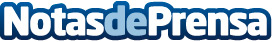 La aplicación de sensores de movimiento en el sector de la domótica, por sensormovimiento.esLa presencia de la tecnología en el hogar cada vez se hace más patente, de forma que prácticamente lo puede controlar todo, desde encender las luces o la calefacción automáticamente. Esta automatización se ve simplificada con el uso de sensores de movimientoDatos de contacto:LaraNota de prensa publicada en: https://www.notasdeprensa.es/la-aplicacion-de-sensores-de-movimiento-en-el Categorias: Inteligencia Artificial y Robótica Dispositivos móviles http://www.notasdeprensa.es